DOMARRAPPORT RALLY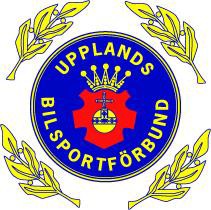 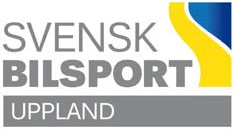 TillståndsnummerDomare och tävlingsledningDomarrapporten ska sparas av tävlingsarrangören i minst ett (1) årFyll i denna rapport så utförligt som möjligt. Den kommer att ligga till grund för såväl denna arrangörs utveckling som rallysporten i sin helhet.Betygskalan 1 -4 där 1 är sämsta tänkbara och 4 utmärkt.Anteckningar utöver avgivna omdömen, notera ned sådant som kan vara av värde för såväl arrangör tillståndsgivaren som SGA.Domarordförande med LOTS IDDomarordförande1 ex. till tillståndsgivaren (orginalet), SGA, Arrangören, Domarjuryns medlemmar senast 5 dagar efter tävling.ArrangörArrangörDatumTävlingens namnStatusPlatsLänsstyrelsenSDFDomarordförandeA-licensB-licensC-licensDomarordförandeDomareDomareTävlingsledareBitr. tävlingsledareTeknisk kontrollantTeknisk chefBitr. teknisk chefMiljöchefSäkerhetschefBitr. säkerhetschefBanchefTävlingssekreterare1TÄVLINGENALängd på tävling?SS/SP =	kmTotalt =	km2TÄVLANDEAAntalet anmälda?Antalet startande?Antalet fullföljande ekipage?ststst3HASTIGHETHASTIGHETFormel för uträkning av medelhastighet: Sträckans längd * 3600 / Körtid i sek. = medelhastighet km/tim Exempel	3,5 km * 3600 = 38,89 km324 sekFormel för uträkning av medelhastighet: Sträckans längd * 3600 / Körtid i sek. = medelhastighet km/tim Exempel	3,5 km * 3600 = 38,89 km324 sekFormel för uträkning av medelhastighet: Sträckans längd * 3600 / Körtid i sek. = medelhastighet km/tim Exempel	3,5 km * 3600 = 38,89 km324 sekFormel för uträkning av medelhastighet: Sträckans längd * 3600 / Körtid i sek. = medelhastighet km/tim Exempel	3,5 km * 3600 = 38,89 km324 sekFormel för uträkning av medelhastighet: Sträckans längd * 3600 / Körtid i sek. = medelhastighet km/tim Exempel	3,5 km * 3600 = 38,89 km324 sekFormel för uträkning av medelhastighet: Sträckans längd * 3600 / Körtid i sek. = medelhastighet km/tim Exempel	3,5 km * 3600 = 38,89 km324 sekLängd SS/SPMedelhastighetLängd SS/SPMedelhastighetASS 1kmkm/hSS 5kmkm/hBSS 2kmkm/hSS 6kmkm/hCSS 3kmkm/hSS 7kmkm/hDSS 4kmkm/hSS 8kmkm/h4OLYCKSTILLBUDAFörekom personskada?Ja	Nej (Om Ja, kopia av skaderapporten skall bifogas)BFörekom egendomsskada?Ja	Nej (Om Ja, beskriv skadan och hur den regleras under anteckningar)CFörekom trafikolycka?Ja	Nej (Om Ja, beskriv olyckan under anteckningar)5PROTESTERAAvlämnades protester?Ja	Nej (Om ja, kopia av protokoll skall bifogas)6BESTRAFFNINGFöranledde någon tävlandes uppträdande eller handlingssätt bestraffning enligt nedan?AStraffavgift (Tävlingsböter)	Uteslutning	TidstilläggOm någon av ovanstående bestraffningar har verkställts, ska den tävlandes namn och klubb anges, beslut om bestraffning skall delges den tävlande skriftligt, bifoga kopia på beslut. Beslut skall även anslås på resultattavla.7ANMÄLNINGSSEKRETARIATAHur fungerade anmälan/sekretariat?Kvittens av handlingar och tillkommande PM?1234BUtfärdades VIP/Engångslicenser?Om så gjordes, ange namn pers.nr! eller bifoga lic.Ja	NejJa	NejOm ja, hur mångast.8INBJUDAN/STARTBEKRÄFTELSENANär fick Du tävlingsinbjudan för påseende?BNär fick Du startbekräftelsen inklusive startlistan?CTävlingsinbjudans utformning?12349BANA - STRÄCKORARoad-book utformning?1	2	3	41	2	3	41	2	3	41	2	3	4BFanns säkerhetsnoter?Ja	NejJa	NejJa	NejJa	NejCPilning1234DFanns hinder för genande i diken utplacerade?Vilken typ:Vilken typ:Vilken typ:Vilken typ:EFanns serviceplatser?Ja	NejJa	NejJa	NejJa	NejFVäder och temperatur under tävlingen.GBanans hållbarhet under tävlingen.123410ORGANISATIONENALokaler/Start & Mål?1234BBemanning sekretariat?1234CIdentifikation av TL & Funktionärer? (Typ)DFanns speciellt rum för Domarjuryn?Ja	NejJa	NejJa	NejJa	NejEFanns upprättad lista över samtliga faktafunktionärer?Ja	NejJa	NejJa	NejJa	Nej11FUNKTIONÄRERAKompetens?1234BUppträdande mot tävlande?1234CFanns tydliga skriftliga instruktioner?1234DVilken typ av brandutrustning fanns?12TIDTAGNINGAVilken typ av tidtagning användes?13MILJÖAFanns särskilda miljöstationer?Ja	NejJa	NejJa	NejJa	NejBFanns miljöplan?Ja	NejJa	NejJa	NejJa	NejCHur följde de tävlande gällande miljöreglemente?123414SÄKERHETASäkerhetsplanens utformning?1	2	3	41	2	3	41	2	3	41	2	3	4BVad användes till säkerhetssamband?CSambandets funktionalitet?1234DHade tävlingen upprättat krishanteringsplan?Ja	NejJa	NejJa	NejJa	NejEFanns erforderliga förbudsskyltar uppsatta?Ja	NejJa	NejJa	NejJa	NejFFanns publikinfoskyltar uppsattaJa	NejJa	NejJa	NejJa	NejGAmbulans?Ja	NejJa	NejJa	NejJa	NejHSjukvårdspersonal?Ja	NejJa	NejJa	NejJa	NejIFanns rescuebil?Ja	NejJa	NejJa	NejJa	NejJFanns särskilt anvisade publikparkeringar?Ja	NejJa	NejJa	NejJa	NejKFanns säkerhetsinfo för publiken på karta och i programmet?Ja	NejJa	NejJa	NejJa	NejLKommentar till säkerhetsinfo.MPublikavspärrningar?123415RESULTATAHur fungerade resultatdelgivningen?1234BFanns delresultat publicerade?Ja	NejJa	NejJa	NejJa	Nej16PRISUTDELNINGAHur genomfördes prisutdelningen?123417ATMOSFÄREN RUNT TÄVLINGENAGenerell atmosfär?1234